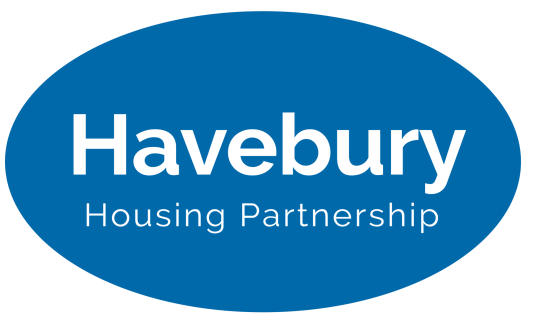 Havebury Housing Partnership ContentsPolicy and Organisation1.1		Policy Statement1.2		Chief Executive’s Introduction 1.3		Your Health, Safety & Wellbeing is Important to us1.4		Everyone has a part to play to ensure H&S Standards are Achieved…1.5		Objectives1.6		Policy Aim1.7		Responsibilities – H&S Organisational Chart1.8		Responsibilities – Strategic Board1.9		Responsibilities – Operations Committee1.10		Responsibilities – Chief Executive1.11		Responsibilities – Directors1.12		Responsibilities – Assistant Directors1.13		Responsibilities – H&S Manager1.14		Responsibilities – Managers1.15		Responsibilities – Employees1.16		Responsibilities – Health, Safety and Wellbeing Committee1.17		Responsibilities – Company Appointed First Aiders1.18		Responsibilities – Fire Marshals1.19		Information, Instructions, Training and Advice1.20		Communication / Consultation1.21		Enforcement of Laws, Rules and the Policy	Appendix A - Arrangements for People SafetyA.1		Health & Safety InductionA.2		Risk AssessmentA.3		Written Systems of WorkA.4		Permit to WorkA.5		Contractors and Contracts for ServicesA.6		EquipmentA.7		Fleet VehiclesA.8		Control of Substances Hazardous to Health (COSHH)A.9		Identification of COSHH SubstancesA.10		Flammable Liquids & Explosive AtmospheresA.11		Biological HazardsA.12		Physical Agents (Noise & Vibration)A.13		Personal Protective EquipmentA.14		Display Screen Equipment (DSE)A.15		New or Expectant MothersA.16		Violence to Employees or OthersA.17		First AidersA.18		Reporting and InvestigationA.19		Occupational HealthA.20		Employee WelfareA.21		Employees Working Away from the Office and Lone WorkingA.22		Working at HeightA.23		Working from HomeA.24		Manual HandlingA.25		Health and Safety TrainingA.26		Diversity and Reasonable AdjustmentsA.27		Drugs and AlcoholA.28		Communications EquipmentA.29		Snow, Cleaning and GrittingA.30		Slips, Trips and FallsA.31		Young Persons Employment Appendix B - Arrangements for Building SafetyB.1		Electrical SafetyB.2		Gas SafetyB.3		Fire Safety, Precautions and Emergency ArrangementsB.4		Control of AsbestosB.5		Water SafetyB.6		Office SafetyAppendix C - Arrangements for This Policy4.1		Updating this Policy4.2		Change HistoryPurpose of this PolicyTo document Havebury Housing Partnership’s statement of intent with regards to health, safety and welfare standards; to detail the organising arrangements via the roles and responsibilities section which documents the duties of all levels of staff which provides the framework for achieving high standards of health, safety and welfare across Havebury; and to provide details of the arrangements which seek to ensure the success of this policy by installing a positive health and safety culture throughout Havebury.IntroductionHavebury Housing Partnership (referred to in this policy as “Havebury” or “we”) is a not for profit affordable housing and social housing association. Havebury manages over 6,700 homes for Affordable Rent and Shared Ownership in towns and villages right across the East of England. We are consistently adding more homes to our portfolio. Here at Havebury we work with local authorities, agencies and other housing associations. This means we understand the need to meet local social housing requirements. As well as the need to provide community services.Who does this policy apply to?All employees at Havebury.The Health, Safety & Wellbeing Policy is the primary policy for all Havebury employees, which is supplemented by in-house secondary policies and internal procedures to meet the legal requirements of the Health and Safety at Work etc Act 1974 and to promote a healthy awareness of our working practices and environment. A copy of this policy will be made available to all existing employees and given to all new employees as part of their induction training. This policy does not form part of an employee’s contract of employment and may be amended at any time.Navigating this PolicyThe key element of this Policy in terms of overall objectives, context and the responsibilities of individuals and their teams is set out in the main section immediately below.The operative sections, dealing with: health and safety arrangements for people across the broad spectrum or risks associated with Havebury’s activities; building safety (including fire safety arrangements); and administrative arrangements relating to review and updating this Policy are attached as appendices to the main document.  Policy and Organisation1.1	Policy Statement1.1.1	Havebury takes Health & Safety very seriously, we have zero risk appetite for 	health and safety incidents and acknowledges its legal responsibility to 	ensure the health, safety and welfare of its employees, tenants and 	others not of its employment (visitors, contractors and others using 	Havebury services and/or visiting Havebury properties) who could be 	affected by its undertakings.1.1.2	Therefore, as Chief Executive I will ensure that Havebury seeks to provide:a safe working environment with access to adequate welfare facilities;work equipment, plant and systems of work which are without risk to health, are suitable, safe and maintained in good working order;arrangements for ensuring safety and absence of health risks in connection with the use, handling, storage and transport of articles and substances;such information, instruction, training and supervision as is necessary to ensure the health and safety at work of all employees and others on the premises; maintenance for any place of work under Havebury’s control to ensure it is in a safe condition without health risks, including means of access and egress;  safe homes and communal areas for tenants and residents.promotion of this policy but accept that teams should develop and supply specific procedures, practices and standards to support the policy.sufficient resources for health and safety and seek continuous improvement1.1.3	This policy is signed by the Chief Executive to demonstrate Management 	Team’s commitment to health and safety and should be brought to the 	attention of all Havebury staff. All staff have a duty to ensure their own 	health and safety and that of those who could be affected by their acts or 	omissions and must act in accordance with the requirements of this policy. 1.1.4	To be reviewed 3 years from date of signature.1.2		Chief Executive’s Introduction1.2.1		The Executive Team and all of Havebury care passionately about Health, Safety and Wellbeing of our people and anybody who may be affected by our activities, whether they are front line operatives, office staff, tenants or members of the 	public who we come into contact with 	whilst undertaking our work.1.2.2		Ultimate responsibility for this Policy lies with the Strategic Board of 	Havebury, but specific duties are delegated to other 	according to their experience and training. The Board and 	Executive Team will ensure that this Policy is applied throughout Havebury. Assistant Directors and other management roles will ensure that Health & Safety Policy is adopted by all employees, contractors and visitors.1.3		Your Health, safety & wellbeing is important to us1.3.1		We are committed to ensure that we strive to protect you 				from occupational health and safety risks, and we will also encourage 		and support them to look after their own safety and wellbeing. A 			healthy, fit and alert workforce is far more likely to stay safe, 			providing foundation on which to continue growing Havebury.1.3.2		We are committed to continue driving the improvements in health and 		safety performance throughout the organisation.1.3.3		To achieve improved performance, we all need demonstrate and share 		the same commitment. By working together and being mindful of 			others, we will be able to deliver a market leading standard of 			health and safety performance.1.3.4		We will ensure our health and safety culture is maintained on a positive 		route, so in order to do this we will need your help and active 			participation in the Health and Safety Policy development.1.4		Everybody has a part to play to ensure Health and Safety standards 		are achieved and maintained1.4.1		Should you witness any unsafe acts, we expect you to challenge those 		responsible and report the unsafe act to your line manager or a 			member of the health and safety team.1.4.2		If work procedures or instructions are not being followed, managers 		need to know so that the corrective actions can be put in place as 		soon as possible. 1.4.3		As the Chief Executive I accept responsibility for ensuring that 			Havebury complies with this Policy, which is subject to regular reviews, 		and I hope I can count on your support and co-operation to help reach 		our goals.1.5 		Objectives1.5.1		The key objectives are to ensure as far as is reasonably practicable: The health, safety and wellbeing of all employees and others who may be affected by Havebury’s actions or activities as determined by the Health and Safety at Work etc. Act 1974 and all other relevant Acts, Regulations and Codes of Practice. The properties for which Havebury have a responsibility are constructed, maintained and operated to a standard that avoids any health and safety risk to tenants, residents, contractors, employees and visitors. That all services either provided directly or directly commissioned by Havebury are provided in a way that takes into account any specific allocation of health and safety duties. The encouragement and promotion of continuous improvement in health, safety and wellbeing. That all staff understand their roles and responsibities under health and safety therefore achieving high standards of compliance. 1.5.2		To assist the above, a Health and Safety Plan will be developed with 		specific, measurable, achievable, realistic and timely (SMART) 			outcomes.1.6		Policy Aim1.6.1		The overall aim of the Health and Safety Policy is to strive for continual 		improvement in all areas of health, safety and welfare and to present 		as a leading organisation in the development of effective and practical 		health and safety management. 1.6.2	This will be achieved by ensuring that Havebury communicates with staff and others who may be affected by the activities undertaken, in an open, accessible and transparent manner.1.7		Responsibilities – H&S Organisational ChartCurrently Being Updated [to reflect clear cascade of responsibilities from Strategic Board via CEO and Directors down to Managers/onward]1.8		Responsibilities – Strategic Board1.8.1		The Strategic Board will: -Ensure that the company has an appropriate written statement of Policy on health and safety and effective arrangements for the implementation of that PolicyEnsure that health and safety is resourced, risks managed, and legal and best practice responsibilities discharged.Monitor Havebury’s health and safety performance at each Board meeting and at time to time when any specific issues arise.1.9		Responsibilities – Operations Committee1.9.1		The Operations Committee will: -Ensure that the Health and Safety Policy is implemented and that it is working effectively to meet legislative and regulatory requirements in relation to buildings, tenants, staff and contractors.Scrutinise key indicators and other assurance relating to health and safety activity and compliance every quarter, recommending action where necessary.Review any reports on significant health and safety incidents and their implications, including those applicable to Havebury specifically and to the housing sector as a whole. Agree and follow up action and further monitoring needed including the escalation of any serious issues to the Strategic Board.1.10		Responsibilities – Chief Executive1.10.1		The Chief Executive will: -Ensure compliance with statutory requirements and the implementation of the Health and Safety Policy.Take the lead in ensuring the communication of health and safety duties throughout Havebury and that health and safety performance reports will be under scrutiny and discussed at each Board meeting.Ensure adequate resources are available to ensure this Policy can be carried out. These resources will include people, finances, materials and equipment.Nominate a Director who will ensure that Health and Safety responsibilities are properly assigned in line with this Policy and are then understood and accepted by all staff. The Nominated Director for Health and Safety matters is the Director of Resources & Company Secretary.1.11		Responsibilities – Directors1.11.1		Directors will: -Assist Chief Executive to comply with his duties both under the Policy and the general Duties of the Health and Safety at Work etc. Act 1974.Ensure that management decisions taken either individually or in Committee reflect the intentions of the Health and Safety Policy.Meet annually to review and set the Health and Safety Objectives for Havebury and also develop strategies to manage health and safety risks.Make sure the Assistant Directors are aware of their responsibilities in relation to this Policy and in accordance with legislation, approved codes of practice, guidance notes and safety systems of work.Consult with the Strategic Board in relation to Health and Safety matters that will affect Havebury and the people within it.1.12		Responsibilities – Assistant Directors1.12.1		Assistant Directors will: -Be fully familiar with this Health and Safety Policy and ensure adequate systems and resources are in place to support its implementation.Comply with legislative requirements, approved codes of practice, guidance notes and safe systems of work.Identify individual Managers with specific health and safety duties and responsibilities.Identify training and development needs within their area of control and ensure adequate provisions for training are made.Review health and safety performance and ensure continuous improvement within their area of control.Include health and safety as agenda item at all regular meetings with their direct reports.Investigate any shortfalls in health and safety arrangements reported to them by an employee.Encourage everyone within Havebury to think safe, be visible to all employees and take a keen interest in health and safety matters.1.13		Responsibilities – H&S Manager1.13.1		The Health and Safety Manager will: -To act as Havebury lead and competent person for health and safety.To work proactively with managers to establish and maintain a system that promotes a culture of safe working practices across Havebury.Advise the Executive Management Team on the implications of current and emerging health and safety legislation, which may affect Havebury.Develop a strategy for implementation of Havebury Health and Safety Policy.Manage the Health and Safety Management System and Team.Monitor accident statistics, health and safety performance, the effectiveness of training and the results of audits and inspections.Assist management to undertake investigations where a significant incident has occurred. Maintain an informed, up to date and relevant central resource for health and safety information.Establish and maintain contacts with external enforcing authorities such as the Health and Safety Executive, Environmental Health Officers and the Environment Agency.1.14		Responsibilities – Managers1.14.1		Managers will: -Be fully familiar with this Health and Safety Policy and implement the arrangements at departmental level.Ensure the Policy is communicated to all their team members.Ensure that all hazards have been identified and suitable and sufficient Risk Assessments have been undertaken to ensure hazards are controlled.Ensure that any established emergency procedures are communicated to all team members and they are aware of what to do in the event of an emergency.Ensure all new starters are inducted into the business and training needs analysis is undertaken as part of that induction to identify any training gaps.Identify training and development needs in their teams and provide adequate information, instruction and training to raise their team’s awareness of Health and Safety within the workplace.Communicate and consult with their teams on health and safety issues and add health and safety to the agenda of any team meeting they hold.Undertake workplace inspections on a monthly basis to review health and safety behavioural compliance and ensure that work environment and equipment are safe and well maintained.Investigate all accidents affecting their team in accordance with the accident investigation procedure. Should the accident and near miss be significant then ensure the investigation is undertaken along with the Health & Safety Officer and/or the Health and Safety Manager.Encourage everyone within Havebury to think safe, be visible to all employees and take a keen interest in health and safety matters.1.15		Responsibilities – Employees 1.15.1		All employees should have their own 10-point checklist as detailed 		below to ensure they comply with their own general duties and the 		requirements of this Policy: -Be fully familiar with and adopt this Health and Safety Policy and all specific rules, procedures and guidance notes which are designed to assist you in working safely.Look after your own health and safety but don’t forget about the people around you such as your work colleagues, tenants, visitors to Havebury, members of the public and anyone else who are likely to come into contact with.Make yourself aware of the Policy for Fire Safety, not only within the building you work at on a daily basis but also any other property, building residential property within the company portfolio. Follow the signs and know who your Fire Wardens are.Check other signs around your place of work, know who your first aid is, where they can be found and what you should do if you have an accident whilst at work.Only use work equipment that you are competent to use. Don’t bring any work equipment in from home, or if you do ensure you contact the Safety Team to ensure it is assessed and classified safe to use.A hazard is anything with potential to cause harm. If you see any, first of all remove that hazard (if you can) so it doesn’t cause you or anyone else harm, then tell your line manager what you have done. If you can’t remove it then make sure it is safe and inform your line manager.If you have an accident, report it immediately to your line manager or alternative the Health and Safety Team.Follow any information, instruction you may have had on health and safety. Remember it’s there to help you, not to hinder what you are doing.Actively participate in any health and safety training you will receive. If you are not happy with the training, you have received inform your line manager.Maintain your workspace in a clean and tidy manner. This will help to reduce trip hazards and reduce the risk of fire in the workplace.1.16		Responsibilities – Health, Safety and Wellbeing Group1.16.1		The Health, Safety and Wellbeing Group will provide an open 			forum for the discussion of all Health and Safety related issues 			raised by members of the Committee and by any other relevant 			sources.1.16.2		All Committee members will undergo suitable training, which will 			include as a minimum ‘Health & Safety Awareness’. This will ensure 		that all members have a working knowledge of the topic, 				commensurate with their role in the committee and within the 			organisation as a whole.1.16.3		The committee will suggest solutions and initiatives for issues arising, 		which 	will be minuted.1.17		Responsibilities – Company Appointed First Aiders1.17.1		You should administer first aid if you are trained to do so. If you are 		not trained and you are witness to an accident that requires the 			administration of first aid you should contact a first aider by the 			quickest possible means.1.17.2		Havebury Appointed First Aiders will: -Ensure the area is safe before administering first aid.Provide first aid in accordance with their training whenever called upon.Ensure all accidents and incidents of which they have knowledge are reported in accordance with this Policy.Ensure that Adequate and appropriate first aid materials are always available and replenished when used.1.18		Responsibilities – Fire Wardens1.18.1		Fire Marshals will be trained to undertake their duties and in the event 		of a fire you should follow their instructions. They will easily be 			identifiable with the high visibility jacket they will be wearing.1.18.2		The Fire Marshals will: -Check their area of responsibility each day for fire hazards.Identify and control any fire hazards such as: -Wedged fire door.Blocked exitsFire equipment unavailable.Missing fire exit and fire action signage.Stop and report any unsafe working activities undertaken by employees or contractors.Take part in a fire drill at least twice a year undertaking a sweep of the areas they are responsible for.Support employees who require assistance with an evacuation or have a Protect in Place/Personal Emergency Evacuation Plan (PEEP).Supervise the evacuation procedure for the building.Manage employees at the Fire Assembly Point.After an evacuation, for whatever reason, i.e. practices and false alarms, a report will be completed, and a copy sent to the Health and Safety Team.1.19		Information, Instruction, Training and Advice1.19.1		It is a requirement of Management that adequate information, 			instruction, 	training and advice with regards to health and safety 		matters will be given to all employees inclusive of contract or 			agency workers.1.19.2		Information will be communicated through: -Internal and external training courses, team briefings and toolbox talks, intranet.Health, Safety and Wellbeing meetings.The Havebury Hub/Website.Risk assessments and safe system of work procedures.Health and Safety Team.Other means as necessary.1.19.3		Records of information, instruction and training received by employees 		will be maintained on the individual’s personnel record.1.20		Communication / Consultation1.20.1		We will include Health and Safety is discussed at: -Team meetings.Regular meetings with the Board.One to One meetings.1.20.2		In addition, regular meetings with the Health, Safety and Wellbeing 		Group will allow for open consultation and communication 				between management and employees.1.20.3		Day to day communications will be by way of meetings, toolbox talks, 		intranet, normal management channels, and the Health and Safety 		Team.1.20.4		Assistant Directors and managers should ensure that all team members 		know 	that they must send promptly all reports concerning accidents, 		incidents, near misses, dangerous occurrences, ill health, violence 		and emergency situations to their individual line Manager at the 			earliest opportunity, who will inform Health and Safety Team and 			others as required. 1.20.5		Where specific laws require specialist communication (CDM, Asbestos, 		Planning, etc) a competent person shall undertake that 				communication. Where the enforcing authorities are concerned,the 		Health and Safety Manager or the responsible Assitant Director shall 		communicate on behalf of Havebury.1.20.6		Serious accidents / Incidents and visits by Health and Safety Executive, 		Environmental Agency, Environmental Health Officers or other 			inspectors should be notified promptly via the most senior person 			present to the Health and Safety Manager and a Havebury Director.1.20.7		Where reporting of Injuries, Diseases and Dangerous Occurrences 		Regulations (RIDDOR) applies, forms should be completed and sent to 	Health and Safety Executive within the specified limits by the Health 	and Safety Team. Support and advice is always available via the Health   and Safety Managers and members of their team1.20.8		If the Health and Safety Executive and / or similar enforcing bodies are 		needed for any reason, they should be contacted via the Health and 		Safety Manager.1.21		Enforcement of Laws, Rules and the Policy1.21.1		All employees are responsible for enforcement of this Policy.1.21.2		Any employees who are prosecuted in their personal capacity by an enforcing authority for offences against Health and Safety law may also face disciplinary action.1.21.3		The Health and Safety Team has authority to cease or suspend work 	activities immediately should they believe that there is serious danger to health and safety.1.21.4		Contractors, sub-contractors and others working for and with Havebury are responsible for managing their own health and safety and 		must adhere to the 	requirements of this Policy and their own Policies.1.21.5		Havebury representatives who commission others to carry out work or supply services are responsible for ensuring that they have been assessed and approved under the Control of Contractors 		Procedure and that they comply with all conditions in any contract 	terms and conditions, the 	law and this 	Policy.Appendix A Arrangements for People SafetyThis is an overview only of health and safety arrangements in place at Havebury. In-depth individual Policies and Procedures can be found in Havebury Intranet or using the links at the Index of this Policy.A.1		Health and Safety InductionA.1.1		It is Havebury’s Policy to comply with the Health and Safety at 			Work, 	etc Act 1974.A.1.2		All new employees, whether they are full-time, part-time, work 			experience, 	work placement or volunteers will be provided with 			sufficient health and safety information, instruction and training 			to ensure that they are aware of 	the hazards in the workplace and 		know what safe working procedures to 	follow to reduce the risk of 		injury or work related ill health, to themselves and others.A.1.3		Managers will ensure that new employees receive a health and safety 		induction, which covers emergencies such as fire or injury on the first 		day at work and other health and safety information and training 			pertinent to their role within the first week of employment.A.1.4		The Health and Safety Team is responsible for designing the health and 		safety induction training material and for ensuring it remains up 			to date and reflects current Havebury policies and legislation.A.1.5		Health and safety induction training will be recorded using a checklist, 		which 	is signed and dated by the new employee and the person 			undertaking the induction. Training records will be maintained by 			People Team within the employee’s electronic files.A.2		Risk AssessmentA.2.1		It is Havebury’s Policy to comply with the Management of Health 			and Safety at Work Regulations 1999.A.2.2		Assistant Directors and Managers will ensure that Risk Assessments are 		undertaken as appropriate and as required by any specific law that 		applies to Havebury, which will include but is 	not limited to: -AsbestosManual HandlingCOSHHWork at HeightElectricityDisplay Screen EquipmentFireGasFirst AidLone workingA.2.3		Appropriate information on risks and control measures will be 			presented in a comprehensible way to all employees and 				Contractors who are providing Havebury with a service.A.2.4		All risk assessments will be reviewed on a regular basis or sooner if 		circumstances change. Risk assessment support for Assistant Directors 		and Managers can be obtained from the Health and Safety Team.A.3		Written Safe Systems of WorkA.3.1		It is Havebury’s Policy to comply with the Health and Safety at 			Work, 	etc Act 1974.A.3.2		Assistant Directors and Managers will ensure that: Risk Assessments shall form the primary documents from which written systems of work will be created.There is a written safe system of work in place for all operational tasks.Written safe systems of work are updated as necessary.A.4		Permit to Work		It is Havebury’s Policy to comply with HS(G)65 Successful health 			& safety management, HSE, 1997.A.4.1		Assistant Directors and Managers with operational responsibilities will 		ensure that a Permit to Work is issued as part of a written safe system 		of work to provide a formal safety control system aimed at 				prevention of accidents, damage to property, when foreseeably 			hazardous work are undertaken.A.4.2		A non-exhaustive list of examples includes:Excavating where there are underground servicesWork on plant when guards have been removedWork on electrical installationsEntry into rooms which have been fumigatedEntry into a confined spaceHot work, welding or use of any tools in areas where there are flammable liquids, gases or dustBreaking flanges or opening valves of pipe workWork on flues to ensure any live appliances are disconnectedA.5		Contractors and Contracts for ServicesA.5.1		It is Havebury’s Policy to comply with the Construction (Design and 		Management) Regulations 2015.A.5.2		Assistant Directors and Managers will ensure that: -Only contracts are used that have been assessed and approved under the Control of Contracts Procedure and that they comply with all conditions in any contract terms and conditions, the law and this Policy.Risk assessments and method statements are in place for tasks which are performed by Contractors or others on their behalf are conducted in ways which do not endanger any persons and that their acts or omissions do not contaminate the environment.Adequate Health and Safety information is provided to Contractors.Contractors are competent to do the work for which they have been engaged.Contractor’s activities are monitored to certify that Health and Safety standards are being maintained and are equivalent to those of Havebury.Wherever Havebury acts as the Client for ‘Notifiable’ civil works it will appoint a competent CDM Designer or similar post as the law indicates. This person will be responsible for those works in accordance with the regulations concerned and health and safety issues will be managed though the pre-constructions and post works health and safety plans / files.A.6		Equipment A.6.1		It is Havebury’s Policy to comply with the PUWER 1998: Provision 			and Use of Work Equipment Regulations 1998 and Lifting Operations 		and Lifting Equipment Regulations 1998 (LOLER).A.6.2		Managers will ensure that: All new equipment conforms to European Regulations; it will be suitable for the purpose and be maintained as required by law.Employees will receive adequate information, instruction, training and supervision in the use of all new equipment.No safety critical parts of equipment shall be tempered with.Defective equipment will be taken out of use immediately and quarantined to ensure it is not used until repaired or replaced.High pressure system (boilers and compressors) and lifting equipment, both passenger carrying and on plant, will be subject to a ‘Scheme Examination’ as specified by Havebury’s insurers, legislative requirements and best practice.Abrasive wheels are only used by trained and competent employees.Employees only use any personal protective equipment or work equipment that is deemed necessary as a result of the Risk Assessment.A.6.3		Havebury expects that where a third party provides new equipment a 		suitably qualified ‘competent person’ will have previously checked it.A.6.4		Any hired tools and equipment should be hired under the Construction 		Plant 	Hire Association rules (CPA). Therefore, the items should come 		with a test certificate indicating the last thorough test and 				examination of the piece of equipment being hired. This certificate 		should be retained by the departmental manager for 	future auditing 		purposes.A.7		Fleet VehiclesA.7.1		It is Havebury’s Policy to comply with the Road Traffic Act 1988.A.7.2		Managers will ensure that: No employee shall drive any company owned or hired vehicles unless they have been assessed and authorised by an appropriate competent examiner or other appropriate person, to drive the type of road transport vehicles.Records are kept of such assessments and licenses, this includes company owned, hired, leased or privately owned vehicles.Drivers must check and record on a daily basis that their road transport are in a roadworthy condition before driving.Any defects found will be reported in writing on an incident form provided by Havebury. Road transport vehicles that are not road-worthy shall be taken out of commission immediately.The maximum speed limit (5 mph) for all vehicles entering or leaving site is complied with.Employees who use company owned, hired, leased or privately owned vehicles on company business report to line management any crash or collision, driving ban, driving offence, proceedings, convictions or medical condition that may impact on their legal entitlement to drive.A.8		Control of Substances Hazardous to Health (COSHH)A.8.1		It is Havebury’s Policy to comply with The Control of Substances 			Hazardous to Health Regulations 2002 and The Hazardous Waste 			(England and Wales) Regulations 2005 where they apply.A.8.2		Managers will ensure that: A COSHH Risk Assessment will be conducted for all work involving exposure to hazardous substances. The assessment will be based on manufactures and supplier’s health and safety substances safety data sheets and knowledge of the work process. The assessment will be in writing and a copy held by the employees who use the substance and with Health and Safety Team.COSHH assessments will be held as close to the hazardous substances as practicable. All employees who come in contact with hazardous substances will be adequately trained and informed of the health and safety issues relating to that type of work.Control of exposure to hazardous substances is the lowest level that is reasonably practicable to do so.Written safe systems of work are created where they are required and appropriate.Suitable precautions are put in place to protect employees / environment against hazardous that shall include but not limited to: -Procuring safer productsIsolation of a person/environment from hazardous product Instruction and trainingCreation of safe use and disposal procedureUse of PPE / RPEDesigning/working differently The COSHH procedures are monitoring to ensure they are being complied with.Substances are disposed of in accordance to environmental legislation with 	recycling as the prime option.COSHH assessments are reviewed periodically.Health and Safety team are informed of any new substances requiring assessment before use.A.9		Identification of COSHH SubstancesA.9.1		Substances are easily recognisable with a symbol indication of the risk 		they could potentially cause to users. COSHH symbols will include: -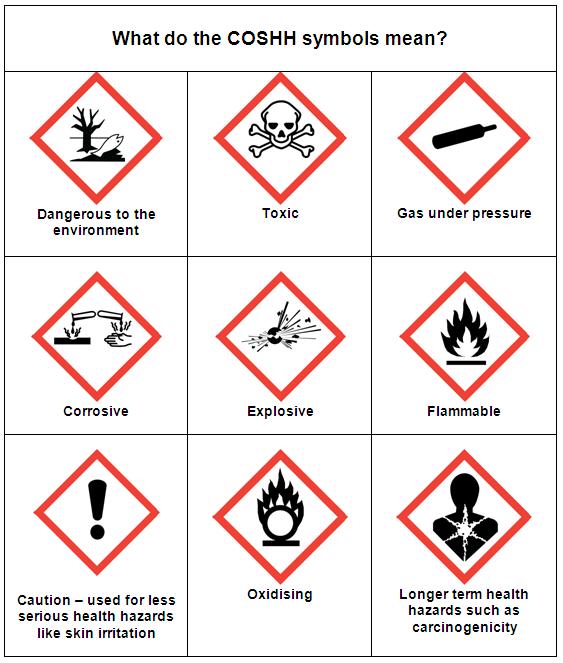 A.9.2		Further Information can be gained from the Health and Safety Team.A.10		Flammable Liquids & Explosive AtmospheresA.10.1		It is Havebury’s Policy to comply with Dangerous Substances 			and Explosive Atmospheres Regulations 2002 (DSEAR).A.10.2		Managers will ensure that: Flammable liquids must only be stored in an approved metal or plastic container. This must be kept secure in stores or vehicles when not in use.No smoking is permitted within 20m of fuel or flammable liquid.The storage of flammable liquids must be secure, adequately ventilated and clearly signed. All storage areas are subject to an annual Risk Assessment review.Controls are in place to reduce the effects of any incident involving dangerous substances.Plans are prepared and procedures to deal with accidents incidents and emergencies involving dangerous substances.Employees are properly informed about and trained to control or deal with the risks from the dangerous substances.Employees wear all necessary Personal Protective Equipment (PPE) as defined in the Risk Assessment and Safe Systems of Work before commencing any works.A.11		Biological HazardsA.11.1		It is Havebury’s Policy to comply with The Control of Substances 			Hazardous to Health Regulations 2002 and Health and Safety at Work, 		etc Act 1974.A.11.2		Biological Hazards, also known as biohazards, refer to biological 			substances 	that pose threat to the health of living organisms, 			primarily that of humans. 	This can include human and medical waste 		or samples of a microorganism, virus or toxin that can affect human 		health.A.11.3		There are a number of naturally occurring biohazards, which can cause 		serious problems to health should they be inhaled, ingested or 			ingested. Examples 	include plant saps (hogweed, staghorn Sumac), 		fungal spores, blue green 	algae, animal faeces, leptospirosis (Wels 		disease), legionella.A.11.4		There are a number of other biohazards, which can cause serious 			problems to 	health should they be, ingested or enter the body directly 		via skin abrasion, cut or hypodermic needle. Examples include HIV, 		hepatitis B, Hepatitis C.A.11.5		Managers will ensure that: biohazards are considered whilst undertaking Risk Assessments (including void cleaning and fly tipped waste) and suitable precautions including specialist personal protective equipment (PPE) is used as a control measure to protect employees against all the biohazards identified.Employees are aware that they are not to move or handle hypodermic syringes / sharps, condoms, disposable nappies or other potentially contaminated biohazards where there is a risk of cross contamination.The area where the biohazards have been found is quarantined and reported to line management.Line management can only authorise clean-up work where biohazards are present if the employees are suitably equipped and trained to do so.Attention must be paid by employees to prevent biohazards being transferred via clothing or tools to employees’ homes, vehicles or tenants’ properties.Water systems are assessed, maintained and monitored to reduce the risks from legionella bacteria.A.11.6		Employees MUST NOT proceed unless they feel it is safe to do so – if 		employees are unsure, they must contact their line manager or the 		Health and Safety Team for guidance.A.11.7		Remember that tipped items may be stolen, if the items look to be of 		value, inform your line manager who should contact the police for 		assistance. IF IN DOUBT do not proceed.A.12		Physical Agents (noise, vibration)A.12.1		It is Havebury’s Policy to comply with the The Control of Noise at 			Work 	Regulations 2005 and The Control of Vibration at Work 			Regulations 2005 by not exposing employees to levels that exceed legal 		limits.A.12.2		Managers will ensure that: Adequate procedures are in place whereby all equipment (mobile or stationary) that emits high noise / vibration is identified, risk assessed, and practical reduction measures put in place to reduce the levels to as low as is reasonably practicable.Appropriate signage and or information is to be communicated to employees or others regarding the risks associated with high noise / vibration levels.Employees and visitors working in / visiting a designated noise area must wear suitable hearing protection.Employees exposed to noise and vibration which falls within the legislative parameters of the Regulations will be involved in a health surveillance programme.Adequate training and information will be provided to all those affected or who are likely to be affected by noise or vibration.A.13		Personal Protective EquipmentA.13.1		It is Havebury’s Policy to comply with Personal Protective 				Equipment at Work Regulations 1992.A.13.2		Where there is an exposure to a hazard, which cannot reasonably be 		prevented or controlled by any other means, Manager will provide 		employees and visitors, where appropriate, with suitable personal 		protective equipment (PPE) and if required give training in its use / 		maintenance.A.13.3		Managers will ensure that: Personal Protective Equipment (PPE) and Respiratory Protective Equipment (RPE) provided is suitable for the tasks being undertaken, taking into account such factors as compatibility with the other equipment, legal requirements and the individuals concerned.Employees and visitors must wear / use and take care of any PPE /RPE they are provided with.Employees issued PPE / RPE inspect their own equipment and management will monitor that records are being kept.Face fit testing will be undertaken for RPE.A.13.4		Employees will ensure that: PPE / RPE is used as trained.They take care of any PPE / RPE issued.All damage to PPE / RPE is reported.When necessary they request replacement PPE / RPEA.14		Display Screen Equipment (DSE)A.14.1		It is Havebury’s Policy to comply with Health and Safety (Display 			Screen Equipment) Regulations 1992.A.14.2		Managers will ensure that: All DSE users complete a workstations assessment on a regular basis or if their DSE workstation changes.Completed workstations assessments are to be passed to the Health and Safety team who will recommend any additional control measures that may be required. If significant changes are required, then Occupational Health provider will be contacted to undertake a specific ergonomic assessment and issue a management report with recommendations.A.14.3		Employees classed as DSE users within the scope of the Health and 		Safety	 (Display Screen Equipment) regulations are entitled to an 			annual eye test of which will be reimbursed by our healthcare 			cash plan provider.A.15		New or Expectant MothersA.15.1		It is Havebury’s Policy to comply with Health and Safety at Work, 			etc Act 1974 (HSWA).A.15.2		When an employee notifies Havebury (in writing) that she is an 			expectant mother, a Risk Assessment of her work activities will be 		undertaken.A.15.3		Managers will ensure that: A Risk Assessment is undertaken to identify and control additional hazards and risks likely to be experienced by a pregnant employee and to enable suitable and sufficient risk control measures for the health and safety employee and her unborn child.A further assessment is completed upon return to work.A.16		Violence to Employees or OthersA.16.1		It is Havebury’s Policy to comply with Health and Safety at Work, 			etc Act 1974 (HSWA).A.16.2		Havebury is committed to reduce the risk of violence to employees in 		the course of their work.A.16.3		Managers will ensure that: A Risk Assessment is undertaken to identify and control the risk of violence as far as is reasonably practicable.Appropriate training will be provided to employees where the need has been identified.Following an assault on an employee they are referred to Occupational Health / counselling via People Team to ensure that they undergo a debrief and physical assessment, which includes the documentation of any injuries and access to appropriate post-incident support.A.16.4		Employees will ensure that: -They report immediately all violence, verbal abuse or threatening behaviour they have experienced in the course of their employment so an investigation can be undertaken, and support offered in line with Havebury Policies.A.16.5		All instances of violence, verbal abuse or threatening behaviour will be 		recorded on an Accident / Incident Form, investigated by the 			employee’s line manager and passed to the Health and Safety team 		for recording and trend analysis.A.17		First AidA.17.1		It is Havebury’s Policy to comply with The Health and Safety (First-		Aid) Regulations 1981.A.17.2		First aid arrangements are in place in all Havebury workplaces. There 		is a nominated first aider/s at each office and staff member for each 		office is trained to at least basic level.A.17.3		First aid kits are provided in all offices, sheltered, supported 			housing and fleet vehicles. First aiders are responsible for re-stocking 		first aid kits.A.17.4		Detailed responsibilities and arrangements can be found in the HSF009 		First Aid Policy.A.18		Reporting and InvestigationA.18.1		It is Havebury’s Policy to comply with the Reporting of Injuries, 			Diseases and Dangerous Occurrences Regulations 2013 (RIDDOR).A.18.2		Managers will ensure that: -All accidents, incidents, hazards, dangerous occurrences or near misses involving and employee, contractor, visitor or tenant caused through a work-related activity are reported as soon as possible.They will investigate the accidents, incidents, hazards, dangerous occurrences or near misses to discover the causes with the involvement of the Health and Safety Team where necessary.A RIDDOR notification form, (if required) is completed and reported to the Health and Safety Executive (HSE) by the Health and Safety Team within the mandatory reporting period.All RIDDOR reportable incidents will be escalated to the Director responsible for Health & Safety.A.18.3		Employees will ensure that: -They report any accidents, incidents, hazards, dangerous occurrences or near misses to their line manager at the earliest possible opportunity.A.18.4		The details contained within the accident report are confidential and 		will be held securely by the Health and Safety Team.A.19		Occupational HealthA.19.1		It is Havebury’s Policy to comply with the Health and Safety at Work, 		etc Act 1974 and the Management of Health and Safety at Work 			Regulations 1999.A.19.2		It is Havebury’s intention to adopt and maintain a proactive model of 	health care, with emphasis on the prevention of ill health above individual problem solving. The objective is to ensure that 			risks to employee’s health from work activities are properly 		controlled.A.19.3		To do this, and in accordance with the Health and Safety Executive 		vision for an occupational health strategy for Great Britain, 			Managers will ensure that: Employees have access to sound advice on occupational health that is appropriate to the needs identified.Where it is legally required (i.e. noise, vibration) or where the Risk Assessment indicates the need, employee health surveillance is undertaken, inclusive of pre-employment and ongoing screening.In case of long-term absence where a prognosis for a return to work is unclear or cannot be established or in cases where consent to obtain a medical report is not given, employees will be referred for occupational health advice. People Team will complete an occupational health referral and provide any supporting information.Employees are notified in due time of Occupational Health surveillance or health referral appointments and that the employee attends.All actions or reasonable adjustments recommended within the Occupational health reports are complied with and systems / processes are put in place for assisting employees to return to (and remain in) work following injury or ill health events.Copies of the Occupational Health reports are sent to the employee and People Team.A.20		Employee WelfareA.20.1		It is Havebury’s Policy to comply with the Health and Safety at Work, 		etc Act 1974.A.20.2		Havebury recognises that employee welfare and health promotion is 	also essential part of the People Strategy and so aims to develop and 	implement methods of promoting important health messages, i.e. 		addressing issues related to lifestyle or other health risks.A.20.3		If foreseeable that any employee who is directly, or indirectly, involved 		in an 	unpleasant work-related event may be left shocked, upset, 			stressed or traumatised. In such situations, management will ensure 		professional support will be available from immediate colleagues 			and line managers.A.20.4		Managers will ensure that: Welfare provisions are provided and made available to all employees including office based or mobile workers.The suitability of welfare and hygiene provisions are checked on a regular basis to ensure welfare is adequate and maintained.All workplaces, including controlled Contractors, will have suitable welfare facilities and these will be maintained as appropriate.Occupational health and lifestyle campaigns are used to promote the wellbeing of employees.There is good communication between management and employees, particularly where there are Group and procedural changes.Employees are fully trained to discharge their duties and provided with meaningful development opportunities.Workloads, working hours and overtime are monitored to ensure that employees are not overworking.Holiday requests are monitored to ensure that employees are taking their full entitlement.Bullying and harassment is not tolerated.They are vigilant and offer additional support to employees who are experiencing stress outside work, for example bereavement or separation.Where necessary they obtain competent support via People Team or the Health and Safety Team.A.20.5		Employees will ensure that: They keep welfare facilities in a good condition and will report deficiencies to their line management at the earliest opportunity.Communicate with their line manager or People Team if they believe that they are experiencing work related stress.A.21		Employees Working Away from the Office and Lone WorkingA.21.1		It is Havebury’s Policy to comply with the Health and Safety at Work, 		Act 1974.A.21.2		Employees may work alone either at Havebury offices or when out and 		about 	providing services in the community. Employees who are at risk 		of personal injury due to lone working, receive training to help them 		recognise situations where they may be at risk, and to help them 			diffuse and/or escape from such 	situations. Assistive technology is 		provided to appropriate groups of staff to enable them to call for help.A.21.3		Detailed responsibilities and arrangements can be found in the HSF003 		Lone Working and Personal Safety.A.22		Working at HeightA.22.1		It is Havebury’s Policy to comply with The Work at Height Regulations 		2005.A.22.2		Wherever possible the ‘Risk of Falling’ should be eliminated and where 		this is 	not possible it should be reduced by using a Risk Assessment to 		identify and 	control the most suitable and safest means of working at 		height that considers the working conditions, distance and 				consequences of a fall, duration and frequency of use and training 		requirements.A.22.3		Detailed responsibilities and arrangements can be found in the HSF006 		Working at Height Policy.A.23		Working from HomeA.23.1		It is Havebury’s Policy to comply with Health and Safety at Work 			etc Act 1974 (HSWA).A.23.2		Havebury recognises that employees at all levels may be required to work from home for a variety of reasons including the effects of the 2020/21 coronavirus pandemic, or they may request to do so.A.23.3	Havebury will consider requests from employees for the supply, transport to their home environment, and set-up of equipment including but not limited to IT and office furniture where the principal purpose of that equipment is to allow the employee within practical limits to replicate their office environment and conduct their daily duties from home.A.23.4	Havebury further recognises that working from home and separation from colleagues can have a damaging effect on employees physical and mental health and wellbeing.  Havebury will therefore make arrangements to monitor staff wellbeing in these circumstances in the interests of inclusiveness, the provision of information, and maintaining morale to the greatest extent practicable.  A.24		Manual HandlingA.24.1		It is Havebury’s Policy to comply with Health and Safety at Work 			etc Act 1974 (HSWA) Manual Handling Operations Regulations 1992 		(MHOR) (as 	amended 2002) The Management of Health and Safety at 		Work Regulations 1999.A.24.2		Manual handling involves any activity that requires the use of force 		exerted by a person to left, lower, push, pull, carry or otherwise 			move or hold an object.A.24.3		Manual handling risk assessments are carried out in relation to job roles 		that involve regular handling of large, heavy or difficult loads. 			Whenever possible 	tasks are redesigned to avoid or reduce the need 		for manual handling. Where risk assessments identify a need for 			additional manual handling training this will be arranged using 			suitable external provider. Manual handling equipment will be 			provided where the risk assessment identifies this as a way of reducing 		the risks of injury.A.24.4		Detailed responsibilities and arrangements can be found in the HSF008 		Manual Handling Policy.A.25		Health and Safety TrainingA.25.1		It is Havebury’s Policy to comply with the Health and Safety at Work, 		etc Act 1974.A.25.2		Havebury recognises that training is an important element to 		achieving competence, not least in the area of Health and Safety, 	and suitable and adequate training contributes towards the overall 	safety culture of Havebury and is therefore needed at all levels.A.25.3		In providing health and safety training Havebury seeks to achieve the 		following objectives: To encourage a culture of ongoing development and raise awareness of the importance of good health and safety management.To reduce potential problems (i.e. injuries, ill health, damage or loss), which may arise due to unsafe working conditions and practices.To meet the requirements of health and safety legislation.A.25.4		Havebury considers that these objectives provide the overall aim of 	achieving and maintaining the highest possible standards of health and 	safety, thus ensuring the health and wellbeing of employees, 		contractors, visitors, tenants and members of the public.A.25.5		All health and safety training principles are reflected in the following 		systematic approach:	The identification of health and training needsDelivery of health and safety trainingHealth and safety training recordsMonitoringRefresher trainingA.25.6		1.The identification of health and safety training needsA.25.7		All health and safety training requirements are identified and tailored 		to meet the specific needs and requirements of the business area 			after consultation 	between manager of the business area, People 		Team and Health and Safety Team and where necessary the 			employees.A.25.8		Specific attention will be given to: -Basic health and safety “duty of care”Fire SafetyFirst AidAccident and near miss reportingHousekeepingManual HandlingCOSHHWorking at HeightSafe use of equipment Display screen equipment (DSE)Personal protective equipment (PPE)A.25.9		2. Delivery of health and safety trainingA.25.10	General health and safety training will be delivered either by the in-		house 	Health and Safety Team or by external consultants/providers 		based on business and operational needs.A.25.11	A blended learning approach to health and safety training will be 			applied: face to face, e-learning, PowerPoint presentations, DVD 			films etc, will be used to ensure that training is informative and 			interesting. Where necessary additional learning tools will be 			provided for employees with learning difficulties.A.25.12	3. Health and Safety Training RecordsA.25.13	All employees will sign and date the company training records, which 		will be maintained by People Team within the employee’s 				electronic files on cascade. A.25.14	Competency Certificates will be issued to employees on successful 		completion of health and safety training courses and these will also 		be uploaded to the 	employee’s electronic files on Cascade.A.25.15	4. MonitoringA.25.16	Standards of work performed, and methods employed will be 			constantly monitored through management inspections, audits and 		course evaluation forms. Appraisals are also utilised as a forum for 		identifying future health and safety training and retraining needs of 		employees.A.25.17	5. Refresher TrainingA.25.18	Employees will receive regular refresher training to ensure that they 		are kept up to date with any changes in legislation and best practice 		as well as updating their skills.A.25.19	In some cases, the required frequency for refresher training is 			determined by legislation, the certification expiry date and in 			other cases the standard has been set by the business area.A.25.20	Managers will ensure that: -All new employees receive adequate health and safety induction training.Procedures are in place to identify individual employee health and safety training needs, which links to the competence requirements for each role identified on the training matrix maintained by People Team and the Health and Safety team.Employees receive regular refresher training.If ‘Young Person’ (16-18 years of age) or ‘children’ (younger than 16 years of age) are permitted to be in the workplace for reasons such as work experience or work placement, an individual Risk Assessments must be completed to determine whether the placement is suitable and the level of instruction, supervision and training required.A.26		Diversity and Reasonable AdjustmentsA.26.1		It is Havebury’s Policy to comply with the Equality Act 2010.A.26.2		Havebury recognises the diversity of its workplace and the 				environment in which it operates.A.26.3		Assistant Directors and Manager shall ensure that: Appropriate systems are in place to account for such diversity.Employees that require reasonable adjustments to be undertaken to allow them to carry out their work shall be adequately informed, managed and supported.Diversity is addressed within the Risk Assessment process.A.27		Drugs and AlcoholA.27.1		It is Havebury’s Policy to comply with the Misuse of Drugs Act 1971 		and The Road Traffic Act 1988.A.27.2		It is Havebury’s Policy that the possession or consumption of 		alcohol or non-prescription drugs is strictly forbidden whilst at work, whether or not driving vehicles forms a part of their duties or daily routine.A.27.3		Managers will ensure that: They are aware of the effects of drug, alcohol and substance misuse and be alert to and monitor changes in the work performance and attendance, sickness and accident patterns of their direct reports.They take appropriate and early intervention where potential alcohol or drug misuse has been identified.An employee who is suspected to be under the influence of alcohol or non-prescription drugs will not be allowed to start / continue work.They seek appropriate advice from People Team.A.27.4		Employees are required to attend work in a manner in which they are 		capable of performing their roles, and without causing danger to 			themselves or others.A.27.5		Employees will ensure that: They urge colleagues to seek help if they have a drug, alcohol or other substance misuse related problem.Help is requested from Line Manager, People Team or an outside agency, if they are worried about their own illness related to alcohol or drugs to ensure, where possible, support and help with treatment can be offered.They disclose to their Line Manager before they start work about any prescribed medication which could have side effects, which may affect their ability to work safely.No alcohol or non-prescribed drugs are to be consumed or any other substance abused in the workplace.A.27.6		All matters concerning alcohol and drugs shall be treated as 			confidential, which also includes bringing to the attention of 			management concerns with colleagues over drug and alcohol 			misuse in the workplace.A.28		Communication EquipmentA.28.1		It is Havebury’s Policy to comply with the Road Traffic Act 1988 			and Health and Safety at Work etc Act 1974.A.28.2		In the UK it is an offence for a driver to use any hand-held device for 	conducting a phone call, sending or receiving text 			messages or other images or for interactively accessing other		data whilst in their 	vehicle with the engine on.A.28.3		Havebury recognises its responsibility as an employer to ensure the 	safety of its employees and, therefore, has adopted the following 		rules with regard to mobile phones when employees are driving 		workplace transport or their own vehicle on company business.Mobile phones and other devices may not be used whilst driving a vehicle including those fitted with hands free attachment. This is for the safety of all road users/pedestrians and to ensure drivers are not distracted whilst driving.Employees should not take incoming calls by hand and use voice mail facilities.Employees must park (with the engine turned off) safely and legally before making or taking a telephone call by hand.  Where communication is anticipated, the driver and their manager or other colleague will agree in advance the frequency with which telephone calls/checking emails etc is to be undertaken on the basis described in this sub-paragraph.A.29		Snow Clearing and GrittingA.29.1		It is Havebury’s Policy to comply with the Workplace 			(Health, Safety and Welfare) Regulations 1992.A.29.2		We do not generally undertake to clear snow or spread grit on general 		needs 	properties. The following only applies to sheltered and 			supported schemes.A.29.3		Requirements for snow clearing and gritting are determined and 			reviewed by 	the Supported Housing Team. Where it is considered 			appropriate, a contract will be drawn up with a suitable external 			contractor for gritting to be carried out at a scheme, whenever the 		local temperature is forecast to fall below 0 degrees Celsius.A.29.4		A contract will also be drawn up with a suitable external contractor to 		cover 	the Havebury offices.A.30		Slips, Trips and FallsA.30.1		It is Havebury’s Policy to comply with the Health and Safety at 			Work 	etc Act 1974.A.30.2		In Havebury offices, the communal areas of sheltered, supported and 		general needs housing, and other premises where we have a 			maintenance responsibility, regular checks and inspections are carried 		out to identify, among other things, slip, trip and fall hazards. Where 		there are identified, repairs are carried out as soon as possible, and in 		the interim temporary measures are put in place, such as cordoning off 		an area or erecting warning notices.A.30.3		In between formal checks and inspections, employees are required to 		report slip, trip or fall hazards to their manager so that remedial action 		can be taken.A.31		Young Persons EmploymentA.31.1		Young persons are identified at two levels:Those who are under the age of 18 years.Those who are below the minimum School Leaving Age (MSLA), approximately 16 years (actually varies between 15 years 9 months and 16 years 7 months).A.31.2		Havebury recognises that special consideration must be given to young 		persons, due to lack of experience, absence of awareness of potential 		risks associated with work and possible the lack of physical and mental 		maturity. To enable identification of these special considerations, and 		in compliance with the Management of Health and Safety at Work 			Regulations 1999, risk assessments will be carried out to identify areas 		of possible risks to young 	persons.A.31.3	In the case of young persons under the minimum alcohol leaving age, possibly on work experience, copies of risk assessments must be supplied to the parents or guardians of the young person and Havebury should attempt to discuss the assessment findings with them, either  directly or through the young person’s school.A.31.4		Whilst Havebury recognises that all people are different, some jobs 	lend themselves to a generic risk assessment of the work activities 	suitable for 	young persons. All people are different and young 		person’s individual 	development will vary, therefore an individual risk assessment based on the general assessment, will be carried out for each person under the age of 18 years.A.31.5		Some areas for consideration in risk assessments:Manual handling, where individual capabilities may vary greatly; the body is still developing in young people.Young persons should not be left in a ‘Lone Worker’ situation.A.31.6		All issues involving young persons, particularly accidents or health 		issues must be reported to the relevant Line Manager.Appendix BArrangements for Building Safety SafetyB.1		Electrical SafetyB.1.1		It is Havebury’s Policy to comply with the Electricity at Work 			Regulations 1989 and Building Regulations 2010.B.1.2		Electrical installations in Havebury properties are inspected and tested 		at five-year intervals or 10-year intervals for new build properties.B.1.3		Health and Safety Team regularly carry out checks and inspections 		include basic checks to ensure that electrical equipment, cables, 			switches and sockets are free from obvious damage, and that sockets 		are not overloaded.B.1.4		Managers will ensure that: All electrical equipment supplies, portable or otherwise, within their area of control is maintained in a managed and safe condition.All electrical equipment supplies are regularly inspected by a competent engineer in line with the statuary requirements and these checks are recorded.Adequate safe systems of work procedures are maintained.Defective equipment will be taken out of use immediately and quarantined to ensure it is not used until repaired or replaced.External operated electrical equipment shall be 110 volts or less (double insulated) and supplied through a Residual Current Device (RCD).All electrical equipment shall be PAT tested before it is used at work and will be PAT tested on an ongoing basis based on industry guidance.Only appointed and competent employees will maintain or work with electrical systems after following the required isolation procedures.All employees, Contractors and others as appropriate will inspect their equipment before use and report any fault to their line manager.B.1.5		Detailed responsibilities and arrangements can be found in the HS024 		Periodic Electrical Inspections Policy.B.2 		Gas SafetyB.2.1		It is Havebury’s Policy to comply with Building Regulations 2010 and 		the Gas Safety (Installation and Use) Regulations 1998.B.2.2		Gas Safety Procedures are in place to ensure a safe and healthy 			environment 	is provided for all employees, service users and tenants 		of the Havebury Properties. Even where management of a property 		is contracted out to another organisation, Havebury retains the 			responsibility for gas servicing and maintenance.B.2.3		The Gas Safety Policy and procedures provide framework for all 			departments 	and services that have duties to ensure specific 			management systems relating to gas safety. B.2.4		All gas systems and equipment will be properly specified, designed by 		competent gas engineers, and installed by Gas Safe registered 			organisations.B.2.5		New equipment will be manufactured to an appropriate standard 			where is set, e.g. British Standards (BS) and European Norms (BS 			EN) and marked as 	conforming to EU General standards (CE marked).B.2.6		All gas appliances will be serviced and inspected for safety at least 12 		months by Gas Safe registered installer and the tenant provided 			with a Landlords Gas Safety Certificate (CP12).B.2.7		Detailed responsibilities and arrangements can be found in the HS032 		Gas Safety PolicyB.3		Fire Safety, Precautions and Emergency ArrangementsB.3.1		It is Havebury’s Policy to comply with the Housing Act 2004 and 			Regulatory Reform (Fire Safety) Order 2005.B.3.2		Fire risk assessments are carried out in Havebury offices, general needs 		communal areas, sheltered housing and supported housing to ensure 		adequate fire prevention measures are in place.B.3.3		Systematic evacuation and accounting processes based on the 			assessments 	are in place at each site and are tested at least once a 		year. Regular fire 	drills help keep staff aware of what they should do 		in the event of fire. Regular testing and servicing are in place 			for fire detection and warning equipment, emergency lighting and fire-		fighting equipment.B.3.4		In sheltered and supported housing, staff identify tenants who require 		personal emergency evacuation plan and ensure they understand it. In 		agency managed supported housing, information on the findings of the 		fire risk assessment is made available to the agency so that they can 		determine the necessary evacuation arrangements for the tenants they 		support.B.3.5		Detailed responsibilities and arrangements can be found in the HSF005 		Fire Safety Policy.B.4		Control of AsbestosB.4.1		It is Havebury’s Policy to comply with the Control of Asbestos 			Regulations 2012.B.4.2		Havebury stock and buildings we rent, may contain asbestos containing 		materials (SCM’s), and some Havebury employees carry out work in 		buildings which may contain asbestos.B.4.3		We arrange asbestos management surveys of all non-domestic 			buildings, including the common parts of blocks of flats, constructed 		before 2000. According to the fining of the survey, wherever possible 		we will manage ACM’s by leaving them in situ, informing staff and 		contractors of their locations and monitoring their condition. Where 		the only safe option is removal, we arrange for ACM’s to be removed 		by a licensed contractor. Information on ACM’s remaining in situ is 		made available to contractors and employees, and the condition of 		ACM’s is monitored.B.4.4		Assessments of domestic premises are carried out prior to invasive 		work to identify where sampling and analysis will be needed to identify 		the presence of ACM’s. the results are provided to contractors who will 		be working on the 	property. Havebury employees do not carry out 		work where ACM’s are suspected in part of the building where work is 		to be carried out, sampling and analysis of suspect materials is 			arranged, and where this indicates that the work would disturb ACM’s 		a suitable contractor will be engaged to carry 	out the work.B.4.5		Detailed responsibilities and arrangements can be found in the HS028 		Asbestos Management Policy.B.5		Water SafetyB.5.1		It is Havebury’s Policy to comply with the Control of Substances 			Hazardous to Health Regulations 2002.B.5.2		Havebury stock includes buildings where water storage and distribution present a water safety risk. Risk assessments are carried out on the water systems in these buildings by suitable external contractor, and 	control measures recommended in the risk assessment are implemented.B.5.3		A separate Legionella Risk Management Policy sets out in detail the 		responsibilities and arrangements for managing legionella risks.B.5.4		Legionella ManagementB.5.5		It is a legal requirement to consider the risks from legionella that may 		affect employees or members of the public and take suitable 			precautions. It is the responsibility of Havebury to establish: -The identification, assessment and source of risk.The preparation of a scheme (or course of action) for preventing or controlling the risk.The implementation and management of the scheme – appointing a person to be managerially responsible, sometimes referred to as the ‘responsible person’.The maintenance of records and checks that what has been done is effective.B.5.6		Detailed responsibilities and arrangements can be found in the HS043 		Legionella Risk Management.B.6		Office SafetyB.6.1		It is Havebury’s Policy to comply with the Health and Safety at 			Work Act 1974 and workplace (Health, Safety and Welfare) Regulations 		1992.B.6.2		Havebury offices meet the requirements of the workplace (health, 		Safety and Welfare) Regulations 1992, and are inspected on a monthly 		basis to ensure that suitable work environment is maintained. 			Contracts for servicing, inspections and maintenance of equipment 		such as fire alarms, firefighting equipment are arranged by our 			Mechanical & Electrical Surveyor.B.6.3		The office environment is generally safer than for example workshops 		or site locations. Arrangements for the health and safety hazards 			typically found in offices are covered in other sections of this policy, 		i.e. Fire Safety, Manual Handling, Electrical Safety, and Display Screen 		Equipment. B.6.4		Office staff have a responsibility to ensure that their workplace 			remains tidy 	and free from apparently insignificant hazards, which can 		easily become the source of very serious accidents.Appendix CArrangements for this PolicyC.1		Updating this PolicyC.1.1		This Policy will be regularly monitored to ensure that the objectives 		stated here are achieved. It will be reviewed and, if necessary, revised 		in the light of legislation or organisational changes. This Policy 			supersedes any previous Policy.C.1.2		The Policy review date is one (1) year from the change history date 		below.C.2		Change HistoryUnique Reference NoHSF001 (formerly HR002)Date createdDate for reviewAuthorHealth, Safety and Facilities ManagerVersion Number3StatusDraftAccountable DirectorDirector of Resources and Company SecretaryConsultationHealth, Safety and Wellbeing Group & Capsticks (legal advisor)Equality & Diversity Impact AssessmentAssessed April 2019 – Need to be reviewedSignature of the Chief Executive:(Mr Andrew Smith)Date of Signing:Version noDateChange made byBrief details of change